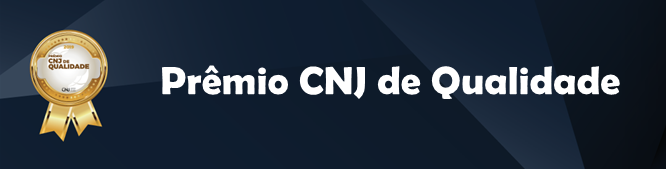 DECLARAÇÃO Eu “nome completo”, CPF “xxx.xxx.xxx-xx”, “Secretário de Gestão de Pessoas (ou responsável com competência similar)”, DECLARO para os fins previstos no regulamento do Prêmio CNJ de Qualidade 2022, que o núcleo de estatística (ou órgão que exerce essas funções) possui as seguintes competências e lista de servidores em 31.08.2022:COMPETÊNCIAS·       xxxxxxxx·       Xxxxxxxx·       xxxxxxxxLISTA DE SERVIDORESObservação: no campo “Formação” deverá conter o mais alto grau de escolaridade do servidor e a área. No caso específico do servidor com a formação de Estatística deve ser preenchido esta formação, especificando  se é graduação, pós-graduação latu sensu, mestrado stricto sensu, doutorado ou pós-doutorado. Nome completoFunçãoNome ServidorCargoFunção Formaçãoxxxxxxxxxxxxxxxxxxxxxxxxxxxxxxxxxxxxxxxxxxxxxxxx